Pozdravljeni!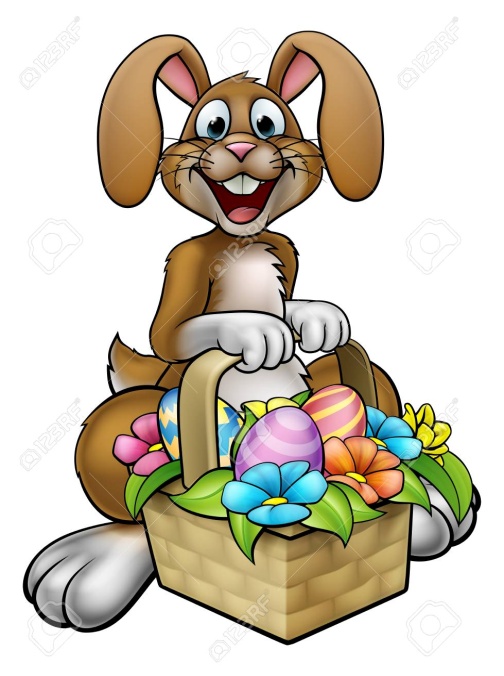 Četrti teden učenja doma je pred nami. To je tudi praznični teden. Iz marsikaterega doma bo zadišalo po sveže pripravljenih dobrotah.Prav je, da se v teh nenormalnih časih obnašamo in živimo čim bolj normalno.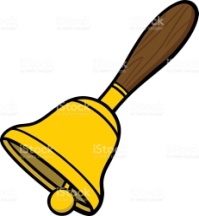        Ta teden boš za slovenščino:Utrdil snov o osebnih zaimkih (učni list 4. teden).Dokončal naloge (obnova, naslovnica, učni list 3. teden, presoja učenja 3) in meni ali učiteljici LIli vse, kar boš pripravil, poslal v pregled. Pošlji tisto, česar še nisi!Vsaj enkrat v tem tednu mi napiši sporočilo! Povej, kaj se učiš, kako ti gre, česa ne razumeš/ne znaš … Prebral PRAZNIČNO NAVODILO ZA DELO!Lepo te pozdravljam  in ostani doma – zase, zame, za nas!učiteljica Petra R.